ASSUMPTION OF THE VIRGIN MARY UKRAINIAN ORTHODOX CHURCHECUMENICAL PATRIARCHATE OF CONSTANTINOPLE AND NEW ROME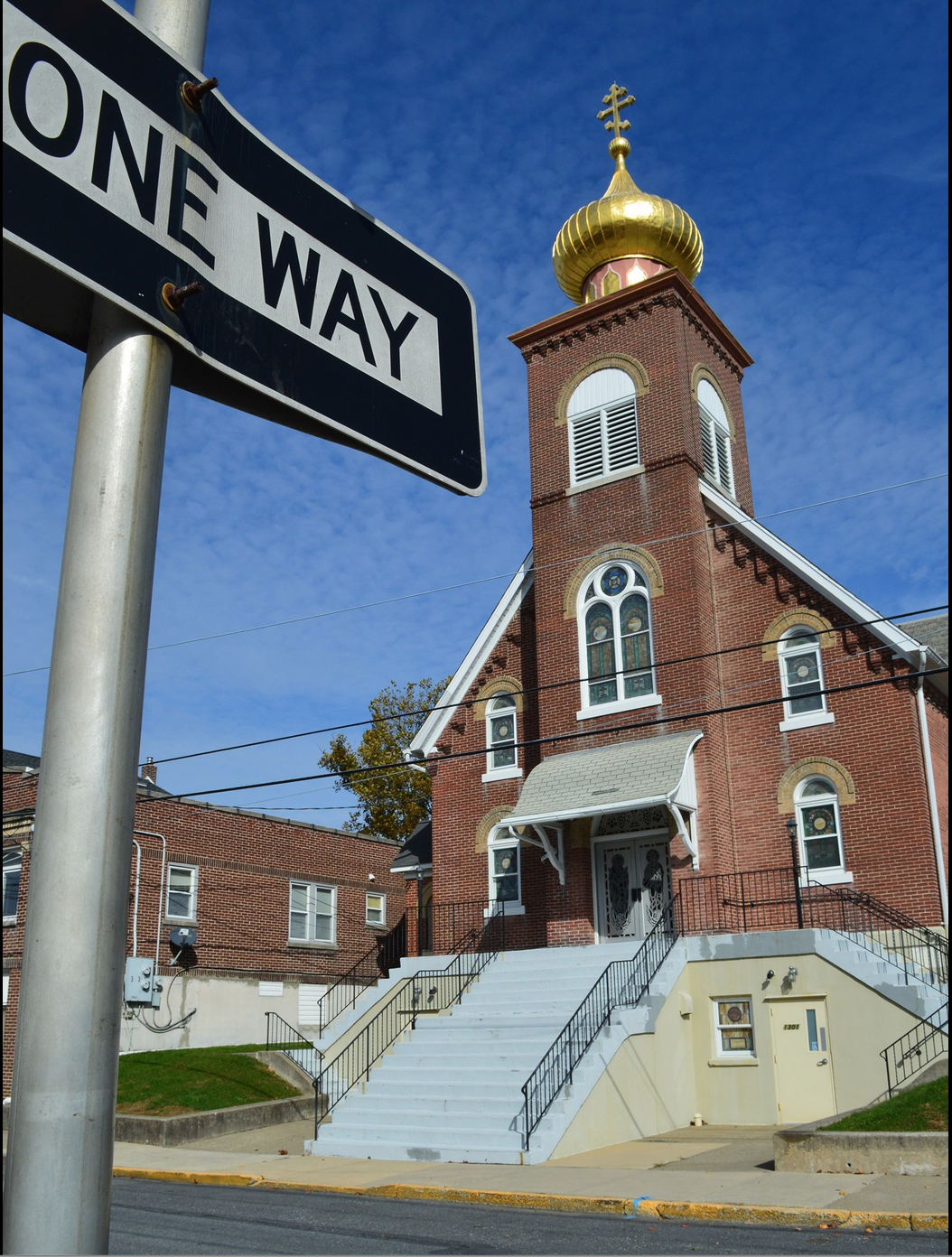 1301 Newport Avenue, Northampton, Pennsylvania 18067Rev. Fr. Oleg Kravchenko, RectorProtodeacon Mikhail Sawarynski, AttachedWebsites:	holyassumption.org and ukrainianorthodoxchurchusa.orgFacebook:	Assumption of the Virgin Mary Ukrainian Orthodox ChurchYouTube:	AVM UOC ChurchContacts:	Fr. Oleg Kravchenko – (732) 507-2274; olegkravchenko2212@gmail.comProtodeacon Mikhail – (H) (610) 262-3876); pravoslavni@rcn.comOffice – (610) 262-2882; avmuoc@gmail.comWebmaster, John Hnatow – john.hnatow@gmail.comClick HERE for Prayer in Time of Corona VirusAs of this date, the following changes will be in effect:We no longer have to preregister for Liturgy attendance.Fully vaccinated people will no longer have to wear masks during church services and activities. Those who are not fully vaccinated are urged to continue wearing masks for their protection and the protection of others. We will rely on the honor system and will not ask for vaccination proof. Anyone is welcome to continue wearing masks if they should choose.Parish CouncilTune in to our news, announcements, and online Facebook Livestream Liturgies HERE!Sun. 25 July	FIFTH SUNDAY AFTER PENTECOST. TONE 4. Martyrs PROCLUS and HILARY of Ancyra (2nd C). Ven. MICHAEL the monk of Malenius (962). Martyr GOLINDUC of Persia. Martyrs THEODORE & JOHN of Kyiv (983).                                  Romans 10:1-10	Matthew 8:28-9:1                            Coffee Hour 5:00 PM	Great Vespers.This Sunday's bulletin is sponsored by Steve and Melanie Unger in loving memory of Michael Smallen, Sr., on the 26th anniversary of his repose in the Lord.Memory Eternal!  Vichnaya Pamiat!  Mon. 26 July	Synaxis of the Holy Archangel Gabriel. Rom. 16:17-24	Mt. 13:10-23Tue. 27 July	Apostle Aquila of the Seventy, and St. Priscilla (1st c.).1 Cor. 1:1–9	Mt. 13:24-30Wed. 28 July	Holy Equal-to-the-Apostles Great Prince Volodymyr, enlightener of the Kyiv Rus (1015).Gal. 1:11-19	Jn. 10:1-9Thu. 29 July	Hieromartyr Athenogenes, bishop of Heracleopolis, and his ten disciples.1 Cor. 3:18-23	Mt. 13:36-43Fri. 30 July	Great-martyr Marina (Margaret) of Antioch in Pisidia (4th c.).1 Cor. 4:5-8	Mt. 13:44-54Sat. 31 July	Ven. John the Long-suffering of the Kyiv Caves (1160). Rom. 9:1-5	Mt. 9:18-265:00 PM	Great Vespers. Sun. 01 Aug.	9:00 AM	Divine Liturgy. What does possession mean?1.	To have as property; own. 2.	To have as a quality, characteristic, or other attribute: possessed great tact. 3.	To acquire mastery of or have knowledge of: possess valuable data. 4.	a.	To gain or exert influence or control over; dominate: Fury possessed me. b.	To control or maintain (one’s nature) in a particular condition: I possessed my temper despite the insult. 5.	To cause to own, hold, or master something, such as property or knowledge: She possessed herself of the unclaimed goods. 6.	To cause to be influenced or controlled, as by an idea or emotion: The thought of getting rich possessed him. 7.	Obsolete. To gain or seize. Every one of those definitions matches the condition of the life of a sinner that is serving the devil.
Satan’s Power Is Very Limited!
He is able to control, to persuade, to distract people and maintain power and possession over them almost at will. But there are times when he has no power at all.These demons in today’s Gospel knew that they were in the presence of Almighty God and they also knew that they were destined to be cast out.Those who are the proud and arrogant of this world may not know or understand what lies ahead because they are blinded, but Satan and his demons certainly do.These demons couldn’t even enter into a pig without the permission of Jesus.Jesus is in control. The demons tremble now in fear. There fortress is demolished in the presence of the King of Kings and they have no defenses.Understand this: Satan has no power in the presence of Jesus Christ. He is a defeated enemy.He cannot stop you from finding Jesus if you will to do so.He cannot stop Jesus from setting you free.He cannot stop the blood of Christ from washing your sin away.He cannot stop the deliverance that Jesus brings!Jesus commanded them to “Go” into the herd of pigs and they had to obey immediately. The demoniac was instantly set free and in his right mind. They only people in this world who have the answer and can reason in their right mind are those who are saved and full of the Holy Ghost. God is truth. God is wisdom. The power of the Word of Almighty God is awesome indeed. PROPERS FOR THE LITURGY ST. JOHN CHRYSOSTOMTropar of the Resurrection, Tone 4                                                                                   When the women disciples of the Lord learned from the angel the joyous message of Your Resurrection, they cast away the ancestral curse and with gladness told the apostles: death is overthrown, Christ God is risen, granting the world great mercy.Tropar of the Dormition of the Mother of God, Tone 1In giving birth, you preserved your virginity. In falling asleep you did not forsake the world, Birth-Giver of God. You were translated to Life, Mother of Life, and through your prayers you deliver our souls from death. Tropar to Martyrs Proclus and Hilary, Tone 4                                                            Your holy martyrs Proclus and Hilary, O Lord, through their sufferings have received incorruptible crowns from You, our God. For having Your strength, they laid low their adversaries and shattered the powerless boldness of demons. Through their intercessions, save our souls. Tropar to Venerable Michael, Tone 8The image of God was truly preserved in you, O Father, for you took up the Cross and followed Christ. By so doing, you taught us to disregard the flesh, for it passes away; but to care instead for the soul, since it is immortal. Therefore, your spirit, O Father Michael, rejoices with the angels.Kondak of the Resurrection, Tone 4My Savior and Redeemer, as God, arose from the tomb and delivered the earthborn from bondage. He has shattered the gates of Hell and as Master, He has risen on the third day.Kondak to Proclus and Hilary, Tone 4Like the morning star, your glorious sufferings enlighten us with holy miracles. We celebrate your memory, Proclus and Hilary; pray to Christ God for us, that He will save our souls.Glory to the Father and to the Son and to the Holy Spirit.Kondak to Venerable Michael, Tone 2By your deeds you withered the arrogance of the flesh; through enlightenment you gave wings to your agility of spirit. You were revealed as a dwelling place of the Trinity, Whom you now clearly behold, Blessed Michael, unceasingly pray for us all.Now and ever and to the ages of ages. Amen.Kondak of the Dormition, Tone 2Neither the tomb nor death had power over the Birth-Giver of God, she is ever watchful in her prayers, and in her intercession lies unfailing hope, for as the Mother of Life, she has been translated to Life, by the One Who dwelt within her ever virginal-womb.Prokimen of the Resurrection, Tone 4How marvelous are Your works, O Lord. In wisdom You have made them all.Verse: Bless the Lord, my soul. O Lord, my God, You are very great.Epistle: Romans 10:1-10Alleluia Verses, Tone 4  Bend Your bow and proceed prosperously, and reign because of truth, meekness and righteousness.You have loved righteousness and hated iniquity.Gospel: Matthew 8: 28-9:1 Communion Hymn: Praise the Lord from the heavens, praise Him in the highest. Alleluia (3X)Our neighbors, Queenship of Mary RCC, has its festival Sunday, August 8, from 11:30 AM to 7:00 PM.If you would like to volunteer the preparation of coffee hours, please put your name on the list. It will be great service to our parish family! We no longer require you to preregister for Liturgy attendance.SR UOL will be holding a picnic on Saturday, Sept. 25th at Canal Street Park to kick off the parish’s 100th anniversary celebration. Mark your calendars, more information to come!!!For the food banks: We were assigned baby foods, but they also need cans of potatoes, tuna fish, canned meats, pasta, spaghetti sauce, mac & cheese.ANNIVERSARIES:30 July….Michael & Martha MiskoBIRTHDAYS: 25 July….Beth Seremula26 July….Sean Nemeh27 July….Caroline Hallman30 July….Rosemarie PypiukMNOHAYA LITA! MANY YEARS!NECROLOGY: Katherine Kochenash25 July…John Arndt ’8827 July…Andrew Krayowsky ’64, Vasyl Hewko ’1028 July.…Volodymyr Zherebecky ’27, Stephen Yaremchuk ’9629 July.…John Zadubera ’48, Volodymyr Karpenko ’0130 July….Ilia Kubalo ’31, Agrippina Radchuk ’6831 July….Alex Kereb ’87, Kathryn Sawka ’04, Andij Haschenko ’96VICHNAYA PAMYAT! MEMORY ETERNAL!PRAYER FOR THE HEALTH & SALVATION OF THE AFFLICTED: Stephanie, Rosemary, Steve Sivulich, child Oleksandra, child Alexandria, Elizabeth, Daria, Catherine Kochenash, Joan Molnar, Bill Ketterer, Paul, Evan, Brandon and Stacy Snyder, Aaliyah Osmun, Michael Mack, Ihor Broda, James Osmun, Matthew, Tom, William Savitz, Vladimir & Emma Krasnopera, Brendan Phillips, Jessie Hnatow, Jessica Meashock, Adam Hewko, Andrew Thaxton, Susan Ferretti, Judy Albright, Rob Hewko, Daniel Kochenash, Christopher Mack, Norman Betrous, Luba Walker. Rejection Of Christ. “And, behold, the whole city came out to meet Jesus: and when they saw him, they besought him that he would depart out of their coasts.”
It is heart sickening that response of the folks who lived around them who saw the effect of this miracle. Instead of rejoicing that Christ delivered these men, they were upset over the loss of their hogs. They had placed possession above people. They loved things and not people.Hell is described this way in the Bible. It is called:
1. A lake of fire (Rev. 20:15)
2. A bottomless pit (Rev. 20:1)
3. A horrible tempest (Psa. 11:6)
4. A place of everlasting burning (Isa. 33:14)
5. A furnace of fire (Mt. 13:41, 42)
6. A devouring fire (Isa. 33:14)
7. A place of torments (Luke 16:23)
8. A place of everlasting punishments (Mt. 25:46)
9. A place where people pray (Luke 16:27)
10. A place where they cry for mercy (Luke 16:24)
11. A place where they wail (Mt. 13:42)
12. A place where they curse God (Rev. 16:11)
13. A place where they never repent (Mt. 12:32)
14. A place of filthiness (Rev. 22:10, 11)
15. A place of weeping (Mt. 8:12)
16. A place of sorrow (Psa. 18:5)
17. A place of outer darkness (Mt. 8:12)
18. A place of where they have no rest (Rev. 14:11)
19. A place where they gnaw their tongues (Rev. 16:10)
20. A place of blackness and darkness forever (Jude 13)
21. A place where their worm dieth not, and the fire is not quenched (Mark 9:48)
22. A place where they are tormented with brimstone (Rev. 14:10)
23. A place from which the smoke of their torments ascendeth up forever (Rev. 14:11)
24. A place where they do not want their loved ones to come (Luke 16:28)Response Of The Ones Who Were Changed 
At the beginning these men were possessed asked Christ to leave them, now one of them wants to go with Him. Luke 8:38-39
“Now the man out of whom the devils were departed besought him that he might be with him: but Jesus sent him away, saying, Return to thine own house, and shew how great things God hath done unto thee. And he went his way, and published throughout the whole city how great things Jesus had done unto him.”
Christ did not grant their request. Why? He knew that they could have a great impact on their community. That is exactly what happened. This is the prescription that pleases God. Nothing shows God much greater than a changed life. 
The first man is like the woman at the well. She went home. She told what happened to her. Her changed life caused her to be a soul winner.
The question comes down to this: What kind of believer will we be? Will we be like the first man who goes and tells others the change in our lives? The choice is ours to make.